ВОПРОСЫ К ЗАЧЕТУпо дисциплине«ДИЗАЙН ИНТЕРФЕЙСА ПРОГРАММНЫХ ПРИЛОЖЕНИЙ»Весенний семестр 2023-2024 учебного годаспециальность 1-40 05 01-10 «Информационные системы и технологии в бизнес менеджменте»(группы 214301-214302) UI-дизайн. Отличие от UX-дизайна.UX-дизайн. Отличие от UI-дизайна.Пять основных принципов дизайна. Принципы гештальтизма.Группировка и разделение: близость, замкнутость, общая зона (нарисовать картинку, привести пример).Контраст, иерархия и акцентирование.Повтор и единообразие, схожесть.Выравнивание и равновесие.Последовательность.Соотношение содержания и оформления, фигура и фон.Типографика. Виды шрифтов.Сочетания шрифтов (привести пример).Компоновка сайтов (привести пример стандартных блоков на сайте).Выбор элементов взаимодействия с интерфейсом.Композиция в дизайне (нарисовать 4 примера).Работа с сеткой.Характеристики цвета: насыщенность, светосила, тон. Цветовой круг. Цветовые сочетания.Особенности дизайна проектов лендинга, е-коммерс проекта и веб-приложений.Фиксированный дизайн. Адаптивный и отзывчивый дизайн.Мобильные версии сайтов.Прогрессивные веб-приложения (PWA).Мобильные приложения.User flow.Wireframe.Разница между Wireframe и User flow.Task flow.Wire flow.Screen flow.Что такое дизайн-система? Виды дизайн-систем.Преимущества и недостатки дизайн-систем.Вопросы разработал:БРУЙ Никита Михайловия – магистр технических наук, ст. преподаватель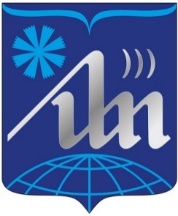 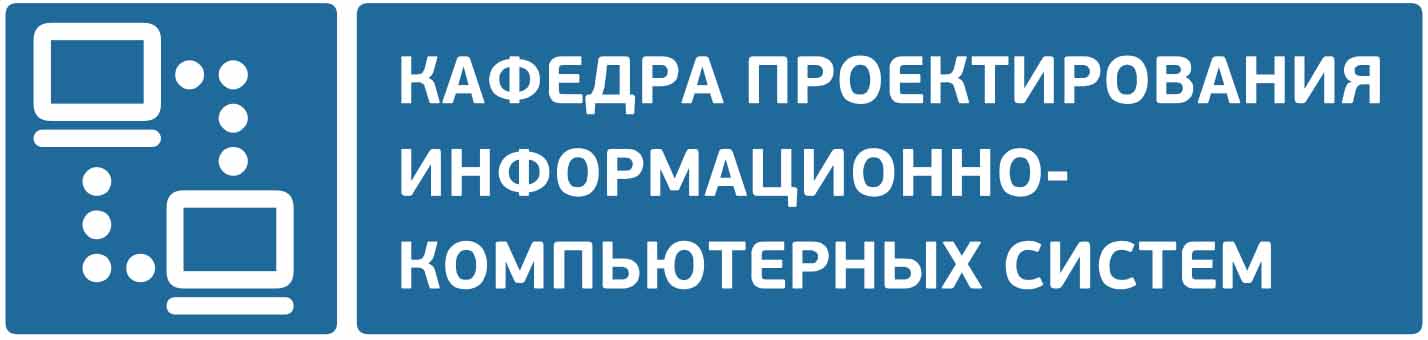 